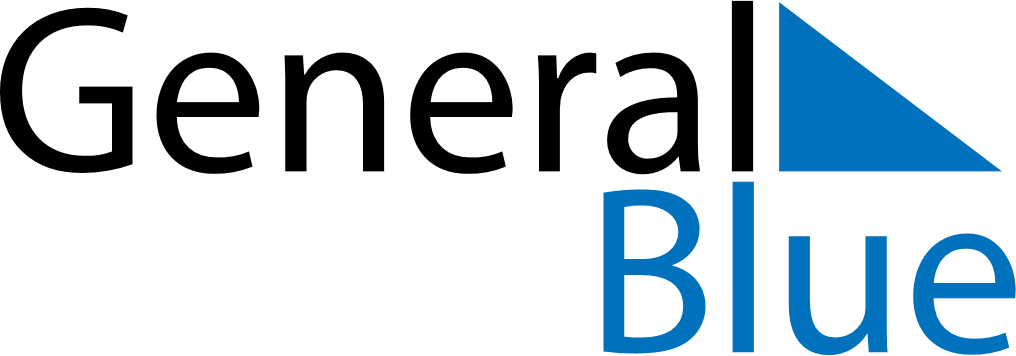 July 2024July 2024July 2024July 2024July 2024July 2024Ghatsila, Jharkhand, IndiaGhatsila, Jharkhand, IndiaGhatsila, Jharkhand, IndiaGhatsila, Jharkhand, IndiaGhatsila, Jharkhand, IndiaGhatsila, Jharkhand, IndiaSunday Monday Tuesday Wednesday Thursday Friday Saturday 1 2 3 4 5 6 Sunrise: 5:03 AM Sunset: 6:32 PM Daylight: 13 hours and 29 minutes. Sunrise: 5:03 AM Sunset: 6:32 PM Daylight: 13 hours and 29 minutes. Sunrise: 5:03 AM Sunset: 6:32 PM Daylight: 13 hours and 29 minutes. Sunrise: 5:04 AM Sunset: 6:32 PM Daylight: 13 hours and 28 minutes. Sunrise: 5:04 AM Sunset: 6:32 PM Daylight: 13 hours and 28 minutes. Sunrise: 5:04 AM Sunset: 6:32 PM Daylight: 13 hours and 27 minutes. 7 8 9 10 11 12 13 Sunrise: 5:05 AM Sunset: 6:32 PM Daylight: 13 hours and 27 minutes. Sunrise: 5:05 AM Sunset: 6:32 PM Daylight: 13 hours and 27 minutes. Sunrise: 5:06 AM Sunset: 6:32 PM Daylight: 13 hours and 26 minutes. Sunrise: 5:06 AM Sunset: 6:32 PM Daylight: 13 hours and 26 minutes. Sunrise: 5:06 AM Sunset: 6:32 PM Daylight: 13 hours and 25 minutes. Sunrise: 5:07 AM Sunset: 6:32 PM Daylight: 13 hours and 25 minutes. Sunrise: 5:07 AM Sunset: 6:32 PM Daylight: 13 hours and 24 minutes. 14 15 16 17 18 19 20 Sunrise: 5:08 AM Sunset: 6:31 PM Daylight: 13 hours and 23 minutes. Sunrise: 5:08 AM Sunset: 6:31 PM Daylight: 13 hours and 23 minutes. Sunrise: 5:08 AM Sunset: 6:31 PM Daylight: 13 hours and 22 minutes. Sunrise: 5:09 AM Sunset: 6:31 PM Daylight: 13 hours and 21 minutes. Sunrise: 5:09 AM Sunset: 6:30 PM Daylight: 13 hours and 21 minutes. Sunrise: 5:10 AM Sunset: 6:30 PM Daylight: 13 hours and 20 minutes. Sunrise: 5:10 AM Sunset: 6:30 PM Daylight: 13 hours and 19 minutes. 21 22 23 24 25 26 27 Sunrise: 5:11 AM Sunset: 6:30 PM Daylight: 13 hours and 19 minutes. Sunrise: 5:11 AM Sunset: 6:29 PM Daylight: 13 hours and 18 minutes. Sunrise: 5:11 AM Sunset: 6:29 PM Daylight: 13 hours and 17 minutes. Sunrise: 5:12 AM Sunset: 6:28 PM Daylight: 13 hours and 16 minutes. Sunrise: 5:12 AM Sunset: 6:28 PM Daylight: 13 hours and 15 minutes. Sunrise: 5:13 AM Sunset: 6:28 PM Daylight: 13 hours and 15 minutes. Sunrise: 5:13 AM Sunset: 6:27 PM Daylight: 13 hours and 14 minutes. 28 29 30 31 Sunrise: 5:13 AM Sunset: 6:27 PM Daylight: 13 hours and 13 minutes. Sunrise: 5:14 AM Sunset: 6:26 PM Daylight: 13 hours and 12 minutes. Sunrise: 5:14 AM Sunset: 6:26 PM Daylight: 13 hours and 11 minutes. Sunrise: 5:15 AM Sunset: 6:25 PM Daylight: 13 hours and 10 minutes. 